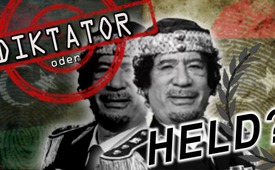 Diktator oder Vorbild? - „8. Weltwunder“ zerbombt – jetzt Migrationsland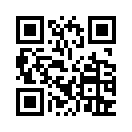 Derselbe  Mann,  Oberst Muammar  al-Gaddafi,  den  die NATO und die Vereinigten Staaten  monatelang  als  „brutalen Diktator“  brandmarkten  und  so- mit    ihren  Luftkrieg  und  seine Ermordung  rechtfertigten,  sollte von  den  Vereinten  Nationen  für seine  Verdienste  um  die  Menschenrechte in Libyen geehrt werden...Verehrte Zuschauer! Heute möchten wir uns von Kagemauer.TV einmal herzlich bei Ihnen bedanken, für alle Klagen, die Sie uns immer wieder in Form von Filmen, Texten, Links usw. zukommen lassen. Doch nun  einen Blick auf Libyen und seine Situation unter dem Regime von Gaddafi! 
Derselbe  Mann,  Oberst Muammar  al-Gaddafi,  den  die NATO und die Vereinigten Staaten  monatelang  als  „brutalen Diktator“  brandmarkten  und  so- mit    ihren  Luftkrieg  und  seine Ermordung  rechtfertigten,  sollte von  den  Vereinten  Nationen  für seine  Verdienste  um  die  Menschenrechte in Libyen geehrt werden. Folgende Fakten sind nur ein Auszug  einer  langen  Liste: 1. Es gab in Libyen keine Zinsen auf Kredite. 2. Strom war kosten- los.  3.  Alle  Frischvermählten  erhielten  umgerechnet  45.000  € vom libyschen Staat, um sich ihre eigene  Wohnung  zu  kaufen  und ihre  Familie  zu  gründen.  4.  Bildung  und  medizinische  Behandlungen  waren  frei.  Vor  Gaddafi konnten nur 25 Prozent der Libyer lesen, heute sind es 83 Prozent. 5. Ein Teil jedes libyschen Ölverkaufs  wurde  direkt  den  Konten der  libyschen Bürger gutgeschrieben. 6. Gaddafi startete das weltweit größte Trinkwasser-Pipeline-Projekt  für  eine  bessere  Wasserversorgung von Bevölkerung und Landwirtschaft. All dies und noch weiteres  ist  nun  passé,  seitdem uns  die  NATO  von  diesem „Unmenschen“ befreit hat. 
Was aber hat Libyen nun verbrochen, dass dem Land all dies genommen wurde? Das Land hatte bis zur Eliminierung  von  Gaddafi  eine Goldwährung, besitzt Öl und Gas in Mengen und  hat einen gigantischen Süßwasserschatz. Im Süden  Libyens  gibt  es  vier  große Wasserreservoirs,  in  denen 35.000  Kubikkilometer Wasser lagern. Unterstellt man einen Abgabepreis von nur 2 Euro pro Kubikmeter, so beziffert sich der Wert  dieser  Wasserreservoirs höchster  Güte  auf  58  Billionen Euro! Am 1. September  2010 konnte  der erste Großabschnitt des Projektes „GREAT  MEN – MADE  RIVER“  – ein  künstlicher  Fluss durch die Sahara – nach dreißigjähriger Planung und Bauzeit in Betrieb genommen werden. Das sind  5  Monate  vor  Beginn  der Unruhen  in  Libyen,  also  bevor das  Projekt,  das  als  „8.  Weltwunder“  bezeichnet  wurde,  im wahrsten  Sinne  des  Wortes Früchte tragen konnte. Bei der Einweihungsfeier  sagte  Gaddafi, dass dieses Projekt “ die  Antwort  auf  Amerika ist, das uns anklagt,  den  Terrorismus  zu  befördern.” Gaddafi  sorgte  zudem  für  ein gutes Sozialsystem und ein sehr gutes Bildungs- und Gesundheitssystem.  Alles,  alles  wurde  von den „Demokratiebringern“ durch Völkermord zerstört. Anstelle  des  „8.  Weltwunders“ mit  blühenden  Gärten  kann dieses  Land  nun  nur  noch  mit Migranten „glänzen“.von mi./sl./prp.Quellen:http://www.luftpost-kl.de/luftpost-archiv/LP_11/LP20111_051111.pdf
http://info.kopp-verlag.de/hintergruende/geostrategie| gerhard-wisnewski/gaddafis-alltag-ein-insider-packt-aus.html 
http://libyanfreepress.files.wordpress.com/2011/11/report_working_group_universal_periodic_review.pdf

Doku Libyens Wüstenwasser - Der künstliche Fluss durch die Sahara:
https://www.youtube.com/watch?v=m1omQdyEkqk
GMR - Wasser-Versorgungs-Projekt Libyen:
http://www.water-technology.net/projects/gmr/
http://www.politaia.org/kriege/die-libysche-revolution-und-die-gigantischen-libyschen-wasserreserven-politaia-org/Das könnte Sie auch interessieren:#Libyen - www.kla.tv/Libyen

#Gaddafi - www.kla.tv/GaddafiKla.TV – Die anderen Nachrichten ... frei – unabhängig – unzensiert ...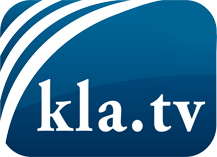 was die Medien nicht verschweigen sollten ...wenig Gehörtes vom Volk, für das Volk ...tägliche News ab 19:45 Uhr auf www.kla.tvDranbleiben lohnt sich!Kostenloses Abonnement mit wöchentlichen News per E-Mail erhalten Sie unter: www.kla.tv/aboSicherheitshinweis:Gegenstimmen werden leider immer weiter zensiert und unterdrückt. Solange wir nicht gemäß den Interessen und Ideologien der Systempresse berichten, müssen wir jederzeit damit rechnen, dass Vorwände gesucht werden, um Kla.TV zu sperren oder zu schaden.Vernetzen Sie sich darum heute noch internetunabhängig!
Klicken Sie hier: www.kla.tv/vernetzungLizenz:    Creative Commons-Lizenz mit Namensnennung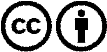 Verbreitung und Wiederaufbereitung ist mit Namensnennung erwünscht! Das Material darf jedoch nicht aus dem Kontext gerissen präsentiert werden. Mit öffentlichen Geldern (GEZ, Serafe, GIS, ...) finanzierte Institutionen ist die Verwendung ohne Rückfrage untersagt. Verstöße können strafrechtlich verfolgt werden.